Информация о практической деятельности прокуратуры районаРаздольненский районный суд вынес приговор по уголовному делу в отношении местного жителя.Судом он признан виновным в совершении преступления, предусмотренного ч. 1 ст. 264.1 УК РФ.В ходе судебного разбирательства установлено, что подсудимый, в сентябре текущего года управлял автомобилем, находясь в состоянии опьянения, будучи ранее подвергнутым административному наказанию за управление транспортным средством в состоянии опьянения.Суд с учетом позиции государственного обвинителя, признал подсудимого виновным в инкриминируемом ему преступлении, назначив окончательное наказание в виде 200 часов обязательных работ, с лишением права заниматься деятельностью, связанной с управлением всеми видами транспорта сроком на 3 года.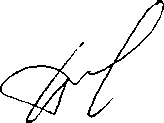 Ю.Ю. БерезовиченкоПриговор не вступил в законную силу.Заместитель прокурор района